Devon Interfaith Forum 4 YouthA Day of Building Bridges and Valuing VisionsSunday 17th November 2019 11am – 4pm at Lupton House and its gorgeous grounds in Brixham…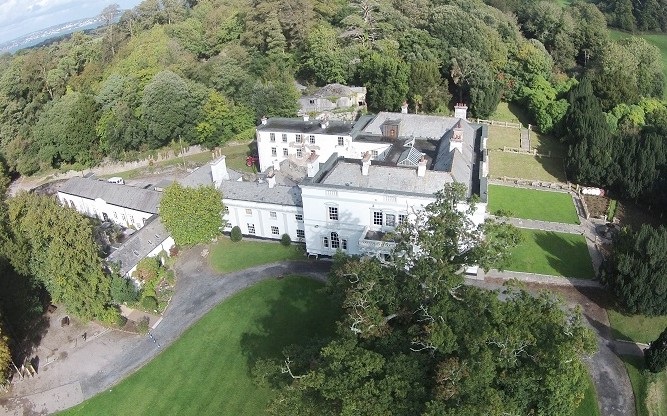 Please contact Marc at interfaithyouthproject@gmail.com for more info, and to reserve your place!(Assistance with transport from Paignton Railway Station available)* A call out to all young people interested in making a difference and fighting back against bigotry, racism and prejudice

* A day of activities, workshops, visioning and planning for the future of a revived Interfaith Youth Project in the Devon area

* Free to attend, and Free Vegetarian Buffet Lunch